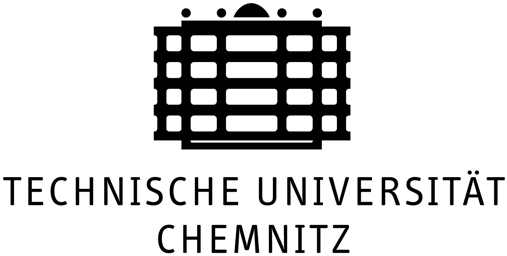 Technische Universität ChemnitzFakultät für Human- und SozialwissenschaftenInstitut für Angewandte BewegungswissenschaftenProfessur: hier zuständige Professur, je nach StudienschwerpunktDozent: hier begutachtende PersonModul: hier ModulnamePraktikumsberichtName: Matrikel:Studiengang: Präventions-, Rehabilitations- und FitnesssportSchwerpunkt: Studienschwerpunkt eintragen, siehe StudienordnungPraktikumszeitraum:  …..-…….Dauer: 5 Wochen Abgabedatum: Praktikumsort:Anschrift:     InhaltsverzeichnisPraktikumseinrichtung Angaben zur Praktikumseinrichtunghier bitte die Einrichtung beschreiben, klinischer Schwerpunkt, ambulant, stationär, Personalstruktur,…..1.2 Angaben zu den Kostenträgernhier Angaben zu den Kostenträgern, Informationen zu den Tagessätzen der KostenträgerTätigkeitsbeschreibung Beschreiben Sie hier strukturiert ihre absolvierten Tätigkeitsfelder, z.B.: MTT, Diagnostik, Patientenedukation, …….Tätigkeitsfeld 1:……………Tätigkeitsfeld 2:……………..Tätigkeitsfeld X:………….Krankheitsbilder/Diagnosen Machen Sie hier strukturiert Angaben mit welchen Krankheitsbildern, Diagnosen Sie konfrontiert wurden. Geben Sie einen groben Überblick über Anzahl oder Häufigkeit bestimmter Krankheitsbilder in der klinischen Einrichtung.Angaben zum Therapieprozess IMachen Sie hier Angaben zum gewöhnlichem Tagesablauf sowie Rehabilitationsverlauf eines/er Patienten/-in (Wie lange, Wie oft, Wieviel,…). Text oder Tabelle!Angaben zum Therapieprozess IIDokumentieren Sie weiterhin, welche Diagnosen und wie viele Patienten in der Regel in Gruppentherapie (TEP-Gruppe, Bewegungsbäder, Schwimmen, MTT,…) anwesend waren. Wie viele Tage/Stunden/Therapien wurden von Ihnen zur Hospitation genutzt? Wann und welche Therapie wurden von Ihnen selbständig durchgeführt? Welche Auswertung wurden mit einem Mentor  durchgeführt?Exemplarischer Trainingstherapieplan Stellen Sie in der Tabelle die eingesetzten Trainingsmittel und Geräte von mindesten 3 verschiedenen Diagnosen/Krankheitsbildern dar. Dokumentieren Sie Übung, Therapieinhalte (EMS, ….), Anfangslasten und Lasten zum Ende des Therapiezeitraumes der ausgewählten Patienten.Eigene Reflexion des PraktikumsBeschreiben Sie den Gesamteindruck des Praktikumsaufenthaltes (Einrichtung, Organisation, Therapeuten-Arzt-Kommunikation, Therapeuten-Therapeuten Kommunikation, Therapeuten-Patienten Kommunikation), eigene persönlich wahrgenommene Grenzen (Konflikte, „schwierige Patienten“, emotionale Situationen). Wie bewerten Sie die im Studium bisher gelernten Kompetenzen im Praktikum? Was war neu? Was sollte im Studium tiefer besprochen werden? Geben Sie als Zahl die von Ihnen wahrgenommenen persönlichen Erfolg des Praktikums an (Skala: 1-10; 1= minimaler Erfolg, 10=maximaler Erfolg)LiteraturverzeichnisPraktikumsbestätigung Fügen Sie hier die Praktikumsbestätigung einSelbstständigkeitserklärung Fügen Sie hier die Selbständigkeitserklärung einKostenträgerTagessatzAnmerkungen